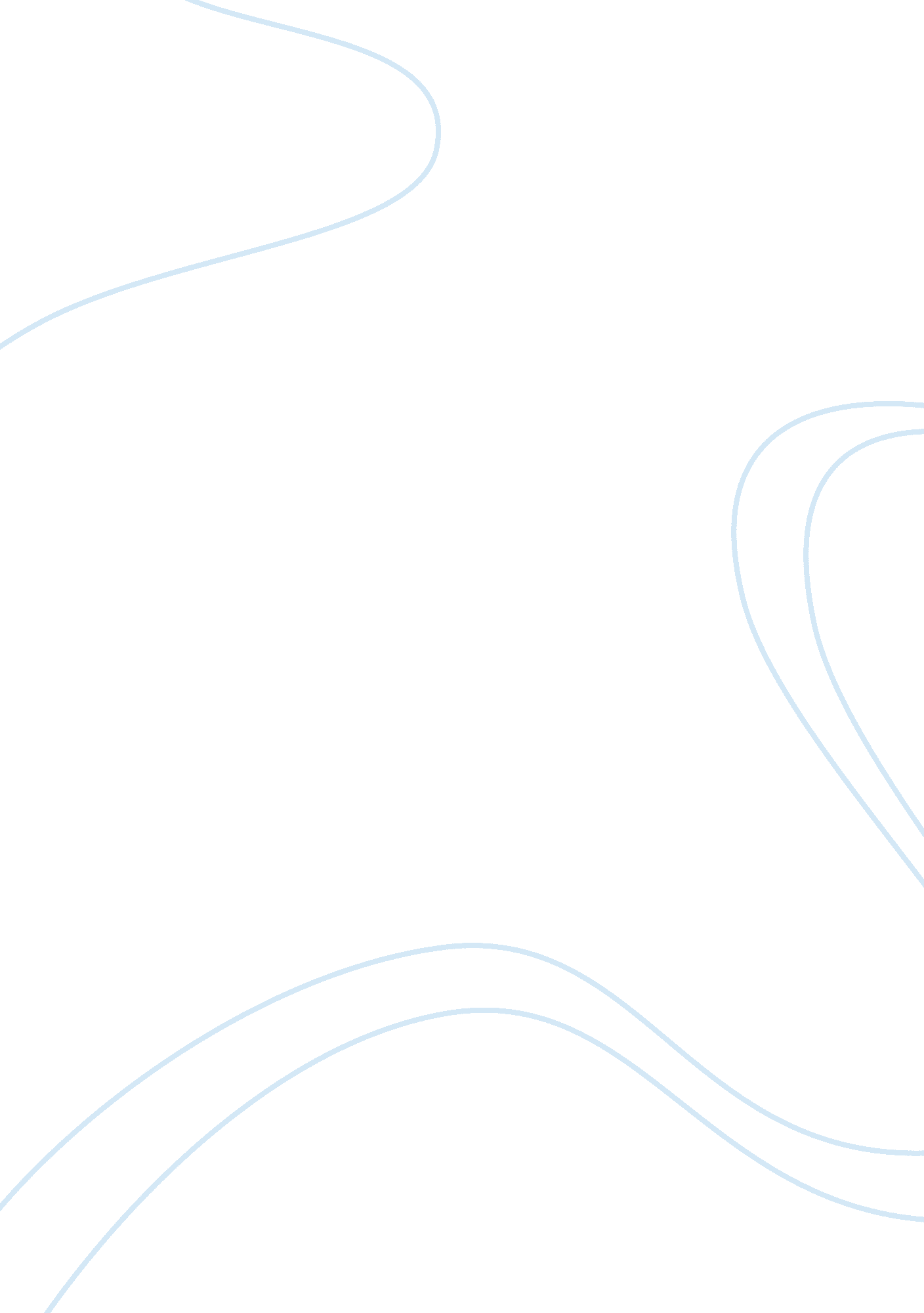 Time to go back to the original nameHealth & Medicine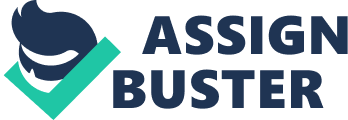 Almost 40 years ago, the first pathogenic human retrovirus was discovered and shown to cause a T-cell leukemia in humans ( Poiesz et al., 1980a , 1981 ). Thus, a new paradigm was established showing that a virus can directly cause cancer in humans. At that time, the only other suspected case was the connection between the Epstein-Barr Virus (EBV) and Burkitt's Lymphoma and later nasopharyngeal carcinoma. Naturally, and in keeping with the names used for animal retroviruses associated with leukemia, we (the Gallo group) named this new virus as human T-cell leukemia virus (HTLV), which was formally accepted by the scientific community. As of today, our list of human oncogenic viruses has expanded to include hepatitis B/C virus (HBV, HCV), papillomaviruses (HPV), Herpes virus-8 (HHV-8), and Merkel cell polyomavirus (MCV). In parallel, the group of Delta-retroviruses that HTLV belongs to has expanded to accommodate additional members over the years, now consisting of HTLV-1~4, and STLV-1~4. In the meantime, the name of the original virus was changed to human T-lymphotropic virus-1, because of the addition of the viral causative agent of AIDS as HTLV-III to the same group ( Coffin, 2015 ). Thus, one of us (RCG) agreed on this name change with several other retrovirologists at a Cold-Spring Harbor meeting in 1983. In retrospect, the name change has made it ambiguous as to which virus should enter this group, and since the AIDS virus was formally named HIV and separated from the HTLV group, making the need for the name of HTLV-1 as human T-“ lymphotropic” virus no longer particularly useful or meaningful. Finally, we note here the greater oncogenicity of HTLV-1 compared to other viruses, or even other known carcinogens which is a point in keeping a name that describes their effect (discussed in an accompanying article). Therefore, we propose to restore the original name “ leukemia virus.” Lymphotropic vs. Leukemia; a Historical Background The original names for HTLV-1 came from two groups in association with an unusual type of human T-cell leukemia (adult T-cell leukemia) ( Poiesz et al., 1980a , b ; Hinuma et al., 1981 ). At first two names existed; “ Human T-cell leukemia virus (-I)” and “ Adult T-cell leukemia virus.” A study in 1982 confirmed the identical nature of these two viruses ( Popovic et al., 1982 ) and a meeting was held to unify “ names.” US and Japanese researchers agreed on acknowledging the US priority for the discovery of the virus and the Japanese priority in defining the very particular type of leukemia ( Yodoi et al., 1974 ; Uchiyama et al., 1977 ). Hence, the virus adopted the name “ Human T-cell leukemia” and the disease “ adult T-cell leukemia.” Around this time, a genetically related (70% structural similarity to HTLV-1) virus was identified in association with a CD8 T-cell variant of a hairy cell leukemia ( Kalyanaraman et al., 1982 ) and this virus was added to the group as HTLV-II. A turn of event followed shortly that another virus originally thought to be closely related to the HTLV group was discovered in connection with AIDS ( Popovic et al., 1984 ), a virus now known as HIV-1. HIV-1 was originally regarded as another member of HTLVs and added to the group as HTLV-III ( Gallo et al., 1983 ). As mentioned above, these events led to the change of the naming from “ Leukemia” to “ Lymphotropic” ( Coffin, 2015 ). The following years have seen explosive research on HIV-1 and soon HTLV-III was shown to be more substantially different from HTLV-I/II. Eventually a new name, HIV-1, was given to HTLV-III and HIV-1 was taxonomically separated from HTLVs. It has become also clear that HTLV-1 does not only infect T cells ( Koyanagi et al., 1993 ). Thus, the first name change has lost its ground and perhaps the nomenclature should have been reversed to the original at much earlier point. HTLV-1 as a Potent Carcinogen HTLVs cause not only leukemia, but also HAM/TSP, a progressive and incurable myelopathy ( Nagai and Osame, 2003 ). Disease manifestations caused by HTLV-1 also include inflammatory arthropathy and uveitis. Because of this diverse clinical impact, there have been arguments even in the HTLV-1 community if the “ leukemia” name is the most appropriate. We note several points; (1) Precedent throughout animal retroviruses and notably these animal retroviruses also can cause non-neoplastic disorders as well as leukemias/lymphomas, (2) Precedent as the first formal name for HTLV, (3) the fact that leukemia is the most frequent severe outcome of HTLV-1 infection, and (4) the fact that viruses commonly cause more than one disease as noted above. There are some suggestions that the name “ leukemia” might be overly intimidating, given that over 80% of the HTLV-1-infected individuals remain disease-free for their lifetime. We are of course aware of the challenges imposed on infected people and clinicians who are in charge of caring the infected individuals. However, we note that HTLV-1 is one, if not the most, potent oncogenic virus and therefore the name “ leukemia virus” has scientific significance that outweighs other concerns. We have recently seen reports involving the Japanese Ministry of Health and Labor which declared to target HTLV-1 as one of the major focuses in 2010 that they revised the prevalence of HAM/TSP in Japan down to 0. 3% whereas that of ATL remains 4–5% as proposed before, which suggests that ATL indeed represents more than 80% of the disease manifestations caused by HTLV-1 in Japan. Moreover, this argument flies in the face of names for most other disease-causing agents (e. g., influenza, polio, hepatitis, human immunodeficiency virus, Kaposi's sarcoma herpes virus, tuberculosis, etc.). Finally, in an age when patients have easy access to information, the point seems moot. It is of note that unlike animal oncoviruses, not necessarily all human known oncoviruses include the direct mention to cancer. Merkel cell carcinoma virus and Kaposi-sarcoma herpes virus (HHV-8) have direct words in their names. Hepatitis B and C viruses were identified as viruses causing hepatitis and later linked to carcinogenesis. Epstein-Barr virus and Papilloma viruses (HPV) were isolated from cancer cell/tissues, but took a long time to establish the link to cancer. The HTLV-1 represents a unique exception. The peculiar geographical distribution of adult-T cell leukemia ( Yodoi et al., 1974 ; Uchiyama et al., 1977 ) promoted researchers to suspect that a virus might be the cause of it. Moreover, there are many precedent connecting retroviruses and leukemogenesis in animals (hence many animal retroviruses cause leukemia carry the name “ leukemic” in their names). The discovery of HTLV-1 was thus a consequence of “ hunting for a leukemia-causing virus.” Moreover, the causative link of the discovered virus to ATL was quickly established within a few years after the discovery. This makes a pivotal success of modern virology and therefore, we feel compelled to commemorate the relevance of these events by renaming HTLV-1 as the original “ leukemia virus.” The oncogenic association of HTLV-1 to ATL is unquestionable. Once diagnosed as an acute phase or lymphomatous phase of ATL, the patient has less than 12 months of life left, indicating the aggressive nature of the oncogenic property of HTLV-1 as well as the lack of effective treatment to this fatal disease caused by HTLV-1, though there are promising treatments emerging. In comparison, the oncogenic capacity were not as convincing for other members of the HTLV family. However, the original identification of HTLV-2, which is not highly oncogenic, came from a CD8 T-cell variant of Hairy Leukemia cells. STLV-associated leukemia among monkeys has been reported ( Miura et al., 2013 ). There is no concrete evidence to strongly link HTLV-2, -3, and -4 with particular human malignant diseases. Indeed some of the earlier epidemiology studies failed to show strong correlation between HTLV-2 and the T-cell type hairy cell leukemia ( Quesada et al., 1986 ; Rosenblatt et al., 1988 ). HTLV-2 encodes Tax-2 gene which is structurally highly similar to the oncogenic Tax-1 gene of HTLV-1. However, recent studies suggest that another gene called HBZ (HTLV-1 bZIP factor) which is encoded by the minus-strand of the HTLV-1 can cause an ATL-like CD4 leukemia in mice ( Satou et al., 2011 ). Interestingly, HTLV-2 encodes a similar anti-sense gene (Anti-sense viral protein of HTLV-2, APH-2), but the structure and function of APH-2 seems very different and this may account for the differences of oncogenic properties of HTLV-1 and -2 ( Panfil et al., 2016 ). However, an alternative to the above explanation might be connected to the tropism of these two viruses. HTLV-1 is clearly CD4 T-cell tropic whereas HTLV-2 is mainly detected in CD8 T cells ( Ijichi et al., 1992 ; Xie and Green, 2005 ; Jones et al., 2006 ). HTLV-1 does not transform CD8 T cells though it infects CD8 T cells as well at the early phase of infection. This may reflect the fundamental differences of intracellular pathways required for cellular transformation in CD4 and CD8 T cells, rather than the differences between HTLV-1 and -2. Consistently, transgenic experiments over-expressing so-called T-cell growth cytokines such as IL-15 and IL-7 results in the development of T-cell leukemia in these mice but that is only limited to CD8 (and NK) lineages ( Rich et al., 1993 ; Fehniger et al., 2001 ; Sato et al., 2011 ). It is of note that CD4 T cells in these mice show robust DNA synthesis ( Marks-Konczalik et al., 2000 ) but never become leukemic. Conversely, we only see leukemia of CD4 T cells by HTLV-1. It is likely that that mechanism by which HTLVs transform host cells works efficiently in CD4 T cells, but not in CD8 T cells. If this were true, HTLV-2 can be leukemic, but not very efficient in CD8 T cells. This view contrasts with the former argument which regards HTLV-2 “ non-oncogenic because of the lack of molecular machinery.” In fact, recent studies demonstrate that Tax-2 of HTLV-2 transforms T cells as efficient as does Tax-1 in vitro ( Ren and Cheng, 2013 ). Another recent publication demonstrates that HTLV-2 facilitates clonal expansion of CD4 or CD8 T cells in infected individuals. The same study showed that the resultant clone frequency resembles that in established ATL than the frequency in asymptomatic carriers of HTLV-1 ( Melamed et al., 2014 ). Needless to say, clonal expansion is often associated with cancers. These pieces of argument may not provide a strong justification to call HTLV-2 an oncogenic virus, but surely suggest that the issue is still pending. We also need more data about HTLV-3 and 4 to determine their pathogenicity. In conclusion, we only limit the renaming proposal to one member, the HTLV-1, leaving other members for a final decision in the future. In an accompanying manuscript ( Tagaya and Gallo, 2017 ), we also discuss an intriguing finding from a survey of recent literature that HTLV-1 is the most oncogenic virus known. We therefore propose that the name of this virus should clearly represent the concept by including the word “ leukemia” in it. We recently conducted a survey among the HTLV-1 experts who belong to the HTLV-1 task-force of the Global Virus Network ( http://gvn. org ). GVN represents a coalition of virologists on a global scale, and its HTLV-1 task-force includes major HTLV-1 researchers from all-over the world (member roster shown in Willems et al., 2017 ). A vote was made on the following four choices; (1) to keep the lymphotropic virus as its name (2) to re-adopt the leukemia virus name, (3) to change it to Primate T-lymphotropic virus-1, (4) to change it to Primate T-cell leukemia virus-1, and the result was 5 for (1), and 16 for (2) (none for 3 and 4). The vast majority therefore supported readopting the original name “ Human T-cell leukemia virus-1.” In addition, a similar poll conducted at the 18th International Conference on Human Retrovirology (Tokyo, 2017) showed 78 vs. 26 in support of the “ leukemia” name. We consider these votes compelling because the former (the GVN vote) reflects the majority opinion of the HTLV experts in the research community and the latter (Tokyo, 2017) represents the community opinion of many HTLV-1 researchers from all over the world. We thus propose the renaming of HTLV-1 as “ human T-cell leukemia virus-1” to commemorate an illustrious event in the history of modern virology. Author Contributions All three authors conceptualized and discussed the idea and accordingly LW and RG conducted the first poll among GVN's HTLV-1 task force members. Then LW organized a poll at the 18th International Retrovirology meeting in Tokyo (2017). The three wrote the manuscript together. Conflict of Interest Statement The authors declare that the research was conducted in the absence of any commercial or financial relationships that could be construed as a potential conflict of interest. Acknowledgments The authors thank other members of the GVN (Global Virus Network) HTLV-1 taskforce for supporting this work. Also special thanks for the participants of the 18th International Conference on Human Retrovirology to have enabled the poll on this topic. References Coffin, J. M. (2015). The discovery of HTLV-1, the first pathogenic human retrovirus. Proc. Natl. Acad. Sci. U. S. A. 112, 15525–15529. doi: 10. 1073/pnas. 1521629112 PubMed Abstract | CrossRef Full Text | Google Scholar Fehniger, T. A., Suzuki, K., VanDeusen, J. B., Cooper, M. A., Freud, A. G., and Caligiuri, M. A. (2001). Fatal leukemia in interleukin-15 transgenic mice. Blood Cells Mol. Dis. 27, 223–230. doi: 10. 1006/bcmd. 2001. 0379 PubMed Abstract | CrossRef Full Text | Google Scholar Gallo, R. C., Sarin, P. S., Gelmann, E. P., Robert-Guroff, M., Richardson, E., Kalyanaraman, V. S., et al. (1983). Isolation of human T-cell leukemia virus in acquired immune deficiency syndrome (AIDS). Science 220, 865–867. doi: 10. 1126/science. 6601823 PubMed Abstract | CrossRef Full Text | Google Scholar Hinuma, Y., Nagata, K., Hanaoka, M., Nakai, M., Matsumoto, T., Kinoshita, K. I., et al. (1981). Adult T-cell leukemia: antigen in an ATL cell line and detection of antibodies to the antigen in human sera. Proc. Natl. Acad. Sci. U. S. A. 78, 6476–6480. doi: 10. 1073/pnas. 78. 10. 6476 PubMed Abstract | CrossRef Full Text | Google Scholar Ijichi, S., Ramundo, M. B., Takahashi, H., and Hall, W. W. (1992). In vivo cellular tropism of human T cell leukemia virus type II (HTLV-II). J. Exp. Med. 176, 293–296. doi: 10. 1084/jem. 176. 1. 293 PubMed Abstract | CrossRef Full Text | Google Scholar Jones, K. S., Fugo, K., Petrow-Sadowski, C., Huang, Y., Bertolette, D. C., Lisinski, I., et al. (2006). Human T-cell leukemia virus type 1 (HTLV-1) and HTLV-2 use different receptor complexes to enter T cells. J. Virol. 80, 8291–8302. doi: 10. 1128/JVI. 00389-06 PubMed Abstract | CrossRef Full Text | Google Scholar Kalyanaraman, V. S., Sarngadharan, M. G., Robert-Guroff, M., Miyoshi, I., Golde, D., and Gallo, R. C. (1982). A new subtype of human T-cell leukemia virus (HTLV-II) associated with a T-cell variant of hairy cell leukemia. Science 218, 571–573. doi: 10. 1126/science. 6981847 PubMed Abstract | CrossRef Full Text | Google Scholar Koyanagi, Y., Itoyama, Y., Nakamura, N., Takamatsu, K., Kira, J., Iwamasa, T., et al. (1993). In vivo infection of human T-cell leukemia virus type I in non-T cells. Virology 196, 25–33. doi: 10. 1006/viro. 1993. 1451 PubMed Abstract | CrossRef Full Text | Google Scholar Marks-Konczalik, J., Dubois, S., Losi, J. M., Sabzevari, H., Yamada, N., Feigenbaum, L., et al. (2000). IL-2-induced activation-induced cell death is inhibited in IL-15 transgenic mice. Proc. Natl. Acad. Sci. U. S. A. 97, 11445–11450. doi: 10. 1073/pnas. 200363097 PubMed Abstract | CrossRef Full Text | Google Scholar Melamed, A., Witkover, A. D., Laydon, D. J., Brown, R., Ladell, K., Miners, K., et al. (2014). Clonality of HTLV-2 in natural infection. PLoS Pathog. 10: e1004006. doi: 10. 1371/journal. ppat. 1004006 PubMed Abstract | CrossRef Full Text | Google Scholar Miura, M., Yasunaga, J., Tanabe, J., Sugata, K., Zhao, T., Ma, G., et al. (2013). Characterization of simian T-cell leukemia virus type 1 in naturally infected Japanese macaques as a model of HTLV-1 infection. Retrovirology 10: 118. doi: 10. 1186/1742-4690-10-118 PubMed Abstract | CrossRef Full Text | Google Scholar Nagai, M., and Osame, M. (2003). Human T-cell lymphotropic virus type I and neurological diseases. J. Neurovirol. 9, 228–235. doi: 10. 1080/13550280390194028 PubMed Abstract | CrossRef Full Text | Google Scholar Panfil, A. R., Dissinger, N. J., Howard, C. M., Murphy, B. M., Landes, K., Fernandez, S. A., et al. (2016). Functional comparison of HBZ and the related APH-2 protein provides insight into human T-cell leukemia virus type 1 pathogenesis. J. Virol. 90, 3760–3772. doi: 10. 1128/JVI. 03113-15 PubMed Abstract | CrossRef Full Text | Google Scholar Poiesz, B. J., Ruscetti, F. W., Gazdar, A. F., Bunn, P. A., Minna, J. D., and Gallo, R. C. (1980a). Detection and isolation of type C retrovirus particles from fresh and cultured lymphocytes of a patient with cutaneous T-cell lymphoma. Proc. Natl. Acad. Sci. U. S. A. 77, 7415–7419. doi: 10. 1073/pnas. 77. 12. 7415 PubMed Abstract | CrossRef Full Text | Google Scholar Poiesz, B. J., Ruscetti, F. W., Mier, J. W., Woods, A. M., and Gallo, R. C. (1980b). T-cell lines established from human T-lymphocytic neoplasias by direct response to T-cell growth factor. Proc. Natl. Acad. Sci. U. S. A. 77, 6815–6819. doi: 10. 1073/pnas. 77. 11. 6815 PubMed Abstract | CrossRef Full Text | Google Scholar Poiesz, B. J., Ruscetti, F. W., Reitz, M. S., Kalyanaraman, V. S., and Gallo, R. C. (1981). Isolation of a new type C retrovirus (HTLV) in primary uncultured cells of a patient with Sezary T-cell leukaemia. Nature 294, 268–271. doi: 10. 1038/294268a0 PubMed Abstract | CrossRef Full Text | Google Scholar Popovic, M., Reitz, M. S. Jr., Sarngadharan, M. G., Robert-Guroff, M., Kalyanaraman, V. S., Nakao, Y., et al. (1982). The virus of Japanese adult T-cell leukaemia is a member of the human T-cell leukaemia virus group. Nature 300, 63–66. doi: 10. 1038/300063a0 PubMed Abstract | CrossRef Full Text | Google Scholar Popovic, M., Sarngadharan, M. G., Read, E., and Gallo, R. C. (1984). Detection, isolation, and continuous production of cytopathic retroviruses (HTLV-III) from patients with AIDS and pre-AIDS. Science 224, 497–500. doi: 10. 1126/science. 6200935 PubMed Abstract | CrossRef Full Text | Google Scholar Quesada, J. R., Reuben, J., Hopfer, R. L., Mundon, F. K., and Hersh, E. M. (1986). Serologic studies in hairy cell leukemia: high prevalence of Epstein-Barr and cytomegalovirus antibodies and absence of human T-cell lymphotrophic viruses antibodies. Leuk. Res. 10, 1169–1173. doi: 10. 1016/0145-2126(86)90234-1 PubMed Abstract | CrossRef Full Text | Google Scholar Ren, T., and Cheng, H. (2013). Differential transforming activity of the retroviral Tax oncoproteins in human T lymphocytes. Front. Microbiol. 4: 287. doi: 10. 3389/fmicb. 2013. 00287 PubMed Abstract | CrossRef Full Text | Google Scholar Rich, B. E., Campos-Torres, J., Tepper, R. I., Moreadith, R. W., and Leder, P. (1993). Cutaneous lymphoproliferation and lymphomas in interleukin 7 transgenic mice. J. Exp. Med. 177, 305–316. doi: 10. 1084/jem. 177. 2. 305 PubMed Abstract | CrossRef Full Text | Google Scholar Rosenblatt, J. D., Chen, I. S., and Golde, D. W. (1988). HTLV-II and human lymphoproliferative disorders. Clin. Lab. Med. 8, 85–95. PubMed Abstract | Google Scholar Sato, N., Sabzevari, H., Fu, S., Ju, W., Petrus, M. N., Bamford, R. N., et al. (2011). Development of an IL-15-autocrine CD8 T-cell leukemia in IL-15-transgenic mice requires the cis expression of IL-15Ralpha. Blood 117, 4032–4040. doi: 10. 1182/blood-2010-09-307504 PubMed Abstract | CrossRef Full Text | Google Scholar Satou, Y., Yasunaga, J., Zhao, T., Yoshida, M., Miyazato, P., Takai, K., et al. (2011). HTLV-1 bZIP factor induces T-cell lymphoma and systemic inflammation in vivo . PLoS Pathog. 7: e1001274. doi: 10. 1371/journal. ppat. 1001274 PubMed Abstract | CrossRef Full Text | Google Scholar Tagaya, Y., and Gallo, R. C. (2017). The exceptional oncogenicity of HTLV-1. Front. Microbiol . 8: 1425. doi: 10. 3389/fmicb. 2017. 01425 PubMed Abstract | CrossRef Full Text | Google Scholar Uchiyama, T., Yodoi, J., Sagawa, K., Takatsuki, K., and Uchino, H. (1977). Adult T-cell leukemia: clinical and hematologic features of 16 cases. Blood 50, 481–492. PubMed Abstract | Google Scholar Willems, L., Hasegawa, H., Accolla, R., Bangham, C., Bazarbachi, A., Bertazzoni, U., et al. (2017). Reducing the global burden of HTLV-1 infection: an agenda for research and action. Antiviral Res. 137, 41–48. doi: 10. 1016/j. antiviral. 2016. 10. 015 PubMed Abstract | CrossRef Full Text | Google Scholar Xie, L., and Green, P. L. (2005). Envelope is a major viral determinant of the distinct in vitro cellular transformation tropism of human T-cell leukemia virus type 1 (HTLV-1) and HTLV-2. J. Virol. 79, 14536–14545. doi: 10. 1128/JVI. 79. 23. 14536-14545. 2005 PubMed Abstract | CrossRef Full Text | Google Scholar Yodoi, J., Takatsuki, K., and Masuda, T. (1974). Letter: two cases of T-cell chronic lymphocytic leukemia in Japan. N. Engl. J. Med. 290, 572–573. doi: 10. 1056/NEJM197403072901019 PubMed Abstract | CrossRef Full Text | Google Scholar 